25 и 26 ноября 2020 года в ГБПОУ РД «Колледж народных промыслов и туризма» прошли мероприятия по комплексной программе противодействия идеологии терроризма в Республике Дагестан в рамках «Недели правового просвещения». В мероприятиях приняли участие студенты 1 и 2 курсов. Студенты узнали об истории возникновения терроризма, об известных терактах последнего десятилетия, о трагедии в Беслане.Преподаватель дисциплины «Право» Гусейнова Л.Г. рассказала воспитанникам об уголовной ответственности за совершение преступлений экстремистского и террористического характера. Были показаны презентационные ролики: «Терроризм бывает разный – но конец всегда один», «Противодействие терроризму и идеологии экстремизма», «Против Терроризма», «У террора нет национальности», документальный фильм о событиях в Беслане.Были использованы методические рекомендации Дагестанского института развития образования, в которых было четко разъяснены нормы законодательства РФ, устанавливающие ответственность за участие и содействие в экстремистской и террористической деятельности. Преподаватели и студенты провели дискуссию и высказали свою позицию и мнение по вопросам противодействия идеологии терроризма.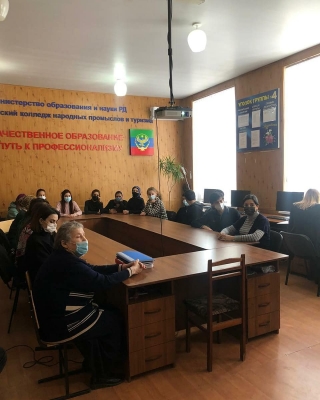 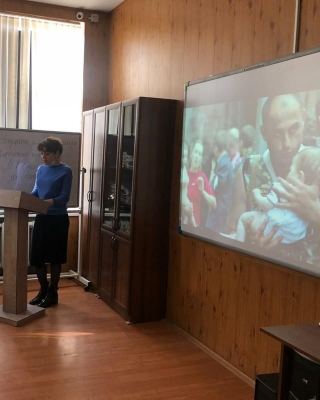 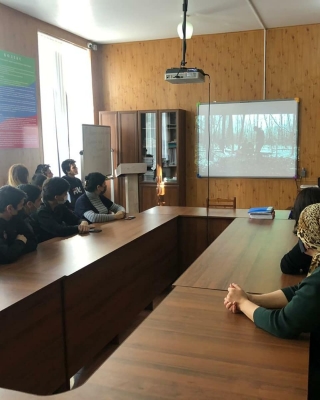 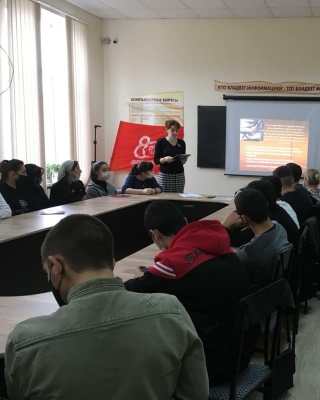 